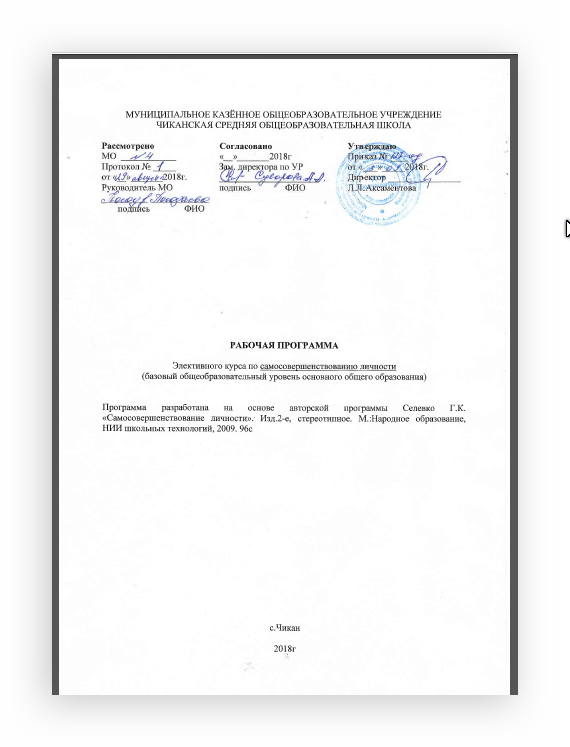 Планируемые результаты Курс «Самосовершенствование личности» предназначен для теоретической ориентировки, методологического осмысления ребёнком и подростком своей школьной жизнедеятельности, для создания теоретического фундамента его саморазвития.Курс представляет самостоятельный учебный предмет, он ведётся с I по XI класс. В нём в систематизированном виде излагаются знания о человеческой личности, отношениях людей друг с другом и обществом, об общечеловеческих ценностях, культуре поведения и жизнедеятельности – о многом, что необходимо развивающемуся человеку, но чего нет в учебном плане и программах массовой школы.Курс «Самосовершенствование личности» есть надпредметный теоретический концентрат, представляющий методологию собственной учебной и внеклассной внешкольной деятельности ребёнка и подростка.Занятия дают детям возможность поговорить о себе, исследовать себя, получить некоторые знания о себе.Одна из актуальных проблем, встающих в подростковом, юношеском возрасте – недостаточная сформированность коммуникативных навыков. Межличностное общение в подростковом возрасте чрезвычайно значимо и предельно избирательно. Потребность в общении ярко выражена у подростков. Однако зачастую они испытывают сложности при установлении контактов с собеседниками, при необходимости передать или воспринять информацию, организовать коллективную работу.Знакомство с технологией общения через анализ и проигрывание реальных ситуаций помогает человеку осознать свой стиль, его позитивные и негативные стороны, позволяет юношам и девушкам развивать свои коммуникативные способности осмысленно и конструктивно.Привлекательность таких занятий состоит в организации условий для соприкосновения с общечеловеческими духовно-нравственными ценностями, заключенными в культуре, которая вне нас. Отношение к себе и другим складывается под влиянием опыта исторического, позволяющего приобщится к более широкому контексту таких понятий как счастье, добро, красота, ум, справедливость и пр. И одновременно расширяют рамки индивидуальной жизни, учат видеть всеобщее и уникальное в человеке.В результате участия в программе ребята смогут: расширить свой социальный опыт общения, научиться слушать других, повысить способность точно оценивать собственные возможности и ограничения, стать более успешными при взаимодействии в новых или нестандартных ситуациях, научиться принимать ответственность за свои слова и поступки.Содержание обучения5 класс «Познай себя»I. Личность. Человек как индивид и как личность. Физическое и психическое содержание человека. Сознание – основная характеристика человеческой личности. Роль личности в собственном развитии. Самовоспитание, самосовершенствование. Примеры из жизни выдающихся людей (Сократ, И. Гёте, Л. Толстой, О. Шмидт и др.).II. Самопознание как основа самосовершенствования. Человек – загадка для самого себя. Знание о людях, живущих вокруг тебя, как одно из условий познания себя.III. Качества личности: школа «Кто Я?».
а) Ощущения и восприятия. Отражение окружающего мира в мозге человека.
б) Эмоции и чувства. Виды эмоций. Эмоциональные состояния. Эмоции и сознание.
в) Темперамент. Подвижность и сила психических процессов. Виды темперамента.
г) Внимание, его особенности; тренировка и управление вниманием.
д) Память, её значение в жизни человека. Виды памяти: кратковременная, долговременная. Запоминание: механическое и осмысленное.
е) Знания как характеристика личности. Эрудиция. Качества знаний: прочные – непрочные, системные – отрывочные. Умение применять знания.
ж) Мышление. Конкретное и абстрактное мышление. Способы мышления: сравнение, обобщение, анализ, синтез. Понятия, законы.
з) Способности личности. Задатки, интересы, склонности как предпосылки развития способностей. Роль деятельности в развитии способностей.
и) Направленность: интересы, взгляды, убеждения, нравственность. Черты нравственного человека: доброта, честность, правдивость, совестливость, благородство, порядочность, полезность деяний. Честь и достоинство.
к) Характер, черты характера. Самостоятельность, самокритичность, требовательность, ответственность, организованность, трудолюбие. «Сильный характер».IV. Самосознание, самоощущение. Образ Я, Я-концепция. Разнообразие «Я» (субличностей) человека.V. Организация (методика) самопознания: самоанализ, самонаблюдение, самокритика, самоконтроль, самооценка, рефлексия. Регистрация самопознания: тесты, анкеты, дневники, воспоминания, автобиография.Примеры практических занятийупражнение «Знаете ли вы свою внешность»;тестирование качеств личности: темперамента, памяти, Мышления, способностей, направленности, характера;самоанализ качеств: мои достоинства, мои недостатки;упражнение «Диалог субличностей»;тренинг произвольного внимания, наблюдательности;составление характеристики личности одноклассника на основе наблюдений;составление карты самооценки;анализ социальных ситуаций-проб. 6 класс Содержание раздела «Сделай себя сам»1.   Понятие  о процессах воспитания  и самовоспитания.Роль и возможности самовоспитания в развитии личности. Внутренние мотивы самовоспитания: неудовлетворённость собой, стремление развить свои индивидуальные данные, здоровое честолюбие.Деятельность  и  её  роль  в  воспитании	и  самовоспитании.   Этапы деятельности:целеполагание,   планирование,   реализация	цели   (содержание),   результат   (анализ).Основные направления самовоспитания:	нравственное, эстетическое, трудовое,
умственное и физическое.Самовоспитание как волевой процесс. Роль целевых установок и привычек в волевых усилиях. Активное и реактивное поведение. Слабоволие и упрямство, особенности их проявления и коррекция.II. Нравственное самовоспитание. Основные понятия нравственности: добро, зло, справедливость, честь, достоинство, верность, долг, ответственность, милосердие, великодушие, стыд, совесть, счастье, свобода. Нравственность и мораль. Мораль общечеловеческая, религиозная, этническая, малогрупповая. Моральные кодексы: рыцаря, джентльмена, самурая, русского дворянина, средневековой русской семьи (Домострой).Современная мораль. Баланс «могу - хочу - надо».///. Программа самовоспитания. Условия, средства и организация самовоспитания. Программа самовоспитания юноши Л.Н. Толстого. Планирование работы над собой. Личные правила самовоспитания, самообязательство. Личный образ жизни. Правила самовоспитания и девизы, стиль жизни, режим, традиции, упражнения.IV.Организация	(методы) самовоспитания.а) Самоконтроль, самоотчёт. Режим дня и его роль в организации самовоспитания.б)	Самоубеждение. Диалог с собой как способ осознаний себя. Самоприказ. Значение
внутренней   и   внешней  речи   в   волевом   процессе.   Выработка  привычек,   развитие
способностей, самовоспитание культуры общения.в)	Самоактивизация: самопоощрение, самонаказание, самостимуляция, самоободрение.г)	Самообладание:     самоприказ,     самоуспокоение,     самоприучение,     самовнушение.
Выработка хороших привычек.д)	Самовоздержание: самоограничение, самоотучение, самоотказ. Избавление от вредных
привычек.Примеры практических занятий:диспут    «Можем   ли   мы считать себя взрослыми?»;сочинения «Я  в  прошлом,  настоящем  и будущем»;• закрепление  адекватной самооценки;составление   программы   изживания   (угасания)   одной   из   вредных	привычек   для
ежедневного тренинга;составление   программы   формирования   актуальной   положительнойпривычки   для
постоянного тренинга;•составление индивидуальной программы самовоспитания;•разбор социальных ситуаций-проб.7 класс  Содержание раздела «Научи себя учиться» (самообразование)I. Понятие о процессах обучения и учения.Человек - самообучающаяся система.Выдающиеся «умы» человечества как результат их самообразования, «ученья самих себя». Умственная самостоятельность и её уровни.Умения учиться, их составляющие: способности, воля, труд, культура самообразования. Универсальные способности самостоятельной деятельности по получению, добыванию и употреблению знаний, умений и навыков.//. Умения планировать свою деятельность. Умение наметить цели, определить задачи, пути и сроки деятельности.///. Умения самоорганизации. Умение найти источники информации и организовать работу с ними. Выполнение домашних заданий. Режим, система. Умение беречь время. Место для занятий. Памятки «Научи себя учиться».IV. Умения учебно-познавательной деятельности (Общеучебные умения). Умение работать с книгой (читать, составлять план, конспектировать и т.д.).Работа на уроке: способы активизировать своё внимание, наблюдение, овладение алгоритмами решения задач в различных предметных областях.Память и её развитие. Заучивание. Правила запоминания. Мнемотехника. Памятка «Как совершенствовать свою память».Общелогические интеллектуальные умения: сравнивать, устанавливать связи, выделять главное, абстрагировать, систематизировать, обобщать, исследовать.Творческие умения: понятие о творчестве, исследовательские методы в обучении; условия творческого развития.Умения   самоконтроля.   Способность   проверить   правильность   и   прочность
усвоения самим собой теорий, практических умений, верность результатов решения задач.
Самооценка усвоения знаний, умений, навыков. Рефлексия.Программа  самообразования.   Совершенствование  своих  умственных  сил  и
способностей: памяти, внимания, мышления, речи.Сокровища человеческих знаний о природе, народах, хозяйстве, науке, технике, культуре, искусстве: шедевры и высшие достижения.Виды литературы: художественная, научная, популярная, справочная и др. Индивидуальная программа чтения. Личная библиотека и каталог. Организация чтения. Аппарат книги. Библиотеки, их справочно-библиографический аппарат, записей при чтении. Книги и записи - продолжение наших физиологических хранилищ знаний и опыта.Использование для самообразования радио-, кино-, телепрограмм; различных видов практической деятельности: опытов, экспериментов, моделирования; посещение выставок, музеев, концертов, лекций и т.п. Компьютер в самостоятельном развитии.Заочное обучение как Вид самообразования. Литература для самообразования, самоучители.Примеры практических занятий:•диспут «Мы все учились понемногу...»;•	сочинения-анализы: «Моё учение», «Наше обучение», «Как нам ставят отметки» и др.;• тренинг мотивации самообразования;•составление индивидуального плана самообразования;•упражнения     на   овладение      рациональными      приёмами      самообразования;• упражнения на выработку приёмов быстрого чтения;•обучение конспектированию, работе с книгой;•хронометрирование     учеником  своего учебного и   внеучебного  времени;•планирование    работы на  день,  на неделю, на  месяц;•упражнения на развитие логических умений;•	разбор социальных ситуаций-проб.8 класс  Содержание раздела «Утверждай себя»I.Потребности личности в самовыражении, самоутверждении, самозащищённости,возрастные   и   индивидуальные   особенности.   Я-концепция   личности   и   механизм самоутверждения.Основные сферы самоутверждения личности: социальная, полоролевая, деловая, творческая, духовно-нравственная.II. Социальное самоутверждение личности. Потребность в общественном признании. Авторитет. Диалектика «Я» и «Мы». Способы самоутверждения в коллективе, активность, самостоятельность мнения, принципиальность, участие в самоуправлении, независимость.Потребность в общении и её проявления. Коммуникативный контакт со сверстниками и взрослыми. Структура общения, его средства.Законы общения по А.А. Ухтомскому: доминанта на лицо другого, принцип заслуженного собеседника, круг общения.Правила общения по Карнеги. Правила поведения в компании. Три способа достижения хорошего отношения к вам.III. Отношения мальчиков и девочек. Половая идентификация. Самоутверждение в отношениях с другим полом. Девичья честь, мужское достоинство. Любовь и сексуальность.IV.	Самоутверждение и творчество.Творчество с точки зрения психологии, науки,
религии, практики. Задатки, способности, талант, условия их развития. Способности -
основной инструмент самовыражения и  самоутверждения личности.  Талант и труд.
Правила жизни и творческой деятельности (из биографий великих людей). Честолюбие и
тщеславие.V.	Самоутверждение  в нравственной  сфере.Честность,     порядочность,
обязательность, ответственность, самостоятельность и независимость как черты личности,
способствующие самоутверждению в обществе и своём собственном мнении. Самооценка
своих   нравственных   качеств,   самоутверждение   в   себе   Человека.   Гуманистическое
самоутверждение:  добро  и доброта, правда и справедливость, любовь к ближнему,
прощение, служение людям.Примерыпрактическихзанятий:•	подготовка и самостоятельное проведение подростками  беседы, занятия, урока в
начальнойшколе;•тренингмотивациисамоутверждения;тренингкоммуникативныхумений;тренингтворческихспособностей;социометрическоеизучениегруппы;•самодиагностика  итренингполо ролевых отношений;•	разбор социальных ситуаций-проб.9 класс Содержание раздела «Найди себя»I. Самоопределение: желание, мечты, выбор, борьба, труд. Миры, в которых мы самоопределяемся. Свобода и необходимость, выбор и обязанность. «Могу», «хочу» и «надо».П. Профессиональное самоопределение. Мир профессий: области деятельности, профессии, специальности. Требования профессии к человеку. Психологические особенности человека и их роль в будущей профессиональной деятельности.Основания для выбора профессии. Профессиональные интересы и склонности. Роль самовоспитания в выборе профессии. Подготовка себя к трудовой деятельности, пути приобретения профессии.III.	Личностное самоопределение. Полоролевое поведение. Любовь: от секса до
платонических вершин. Психология любви и дружбы. Выбор партнёра: случайность и
расчёт. Дружба. Выбор друзей.IV.	Мир духовности. Отношение к ценностям быта: богатство и бедность, свобода и
рабство, коллектив и одиночество.Идеологическое самоопределение: материализм и идеализм, наука и религия, партийность и непартийность; национальные и интернациональные ценности.V.Мирдосуговыхзанятий.Использование свободного времени. Выбор досуговых занятий, хобби.VI.	Жизненные планы. Человек и судьба. Ступени взросления.Примеры практических занятий:• тренинг  внутренней  мотивации самоопределения;•сочинение   «Моя  будущая   профессия», «Я  через 10 лет» и т.п.обоснование   выбранной  профессии   (реферат)и  его защита;знакомство  с  профессиограммами  массовых профессий   региона;• разбор  социальных задач-проб;•	диспут «Наука и религия».Тематическое планированиеПриложение №1 МУНИЦИПАЛЬНОЕ КАЗЁННОЕ ОБЩЕОБРАЗОВАТЕЛЬНОЕ УЧРЕЖДЕНИЕЧИКАНСКАЯ СРЕДНЯЯ ОБЩЕОБРАЗОВАТЕЛЬНАЯ ШКОЛА       подпись               ФИОКАЛЕНДАРНО-ТЕМАТИЧЕСКОЕ ПЛАНИРОВАНИЕ Элективного курса по самосовершенствованию личности(базовый общеобразовательный уровень основного общего образования)2018-2019 учебный годс.ЧиканКалендарно- тематическое планирование 5 классКалендарно-тематическое планирование 6 классКалендарно- тематическое планирование  7 классКалендарно- тематическое планирование  8 классКалендарно- тематическое планирование  9 класс№ТемаКоличество часов1«Познай себя»342«Сделай себя сам»343«Научи себя учиться»344«Утверждай себя»34     5«Найди себя»34РассмотреноМО  ____________Протокол № _____от «__»_______2018г.Руководитель МО __________  ____________Согласовано«__»_______2018гЗам. директора по УР______________________подпись               ФИОУтверждаюПриказ № ____от «___»_____2018г.Директор ________________Л.Л.Аксаментова№ занятияТема занятияКол-во часовДата1Знакомство с собой12Образ вашего Я13Посмотримся в зеркало14Я и окружающие15Я и окружающие16Вы – человек и Вы - личность17Оценивание себя18Оценивание себя19Сходство и различия наших Я110Как Вы воспринимаете окружающий мир111Внимание, внимание!112Дайте волю воображению113Мир эмоций114Мир эмоций115Настроение «О кей!»116Темперамент пятого типа117Темперамент пятого типа118Характер-русский119Воля. Самостоятельность120Настоящий друг?121Защита проекта «Мой друг»122Основное отличие человека от обезьяны123Богиня Мнемозина124Как мы думаем125Логика мысли126Решение проблем127Каждому - по потребностям128От каждого – по способностям129«Я» в общении130Тренинг «Умение общаться»131Заведи друга-дневник132Богатство Вашей личности133Защита проектов «Расскажите о себе»134Защита проектов «Расскажите о себе»1№№заня№ТемаКол- вочасовДата1 .Ведение12.Сам себе воспитатель13.Снова смотримся в зеркало14.Какой из меня воспитатель15.Создание своего имиджа16.Человек и изобразительное искусство17. Человек и музыка18.Человек и: поэтическое слово19.Как стать интересным110.Как стать обаятельной девушкой111 .Как стать обаятельным юношей112.И, наконец, о любви113.Ваше здоровье в ваших руках0,5 14.Следи за здоровьем и физическимразвитием 0,515.Ваши герои116.Ребенок, взрослый и родитель в вашем «Я»117.Поведение: от самооценки к поступку1 18 Вырабатывайте характер0,5     19.Человек и обстоятельства0,520.Поверьте в себя121 .Воспитание воли122.Жизнеутверждающий мажор123.Учитесь дружить124.Учитесь любить труд125.«Я» и «Мы». Ваше поручение126.Ваш дневник - хроника127.Тематический дневник128.Вы - деловой человек129.Природа и вы130.Ваш досуг131.Скажите себе: нет! (Отказ от вредных привычек)132.Как работать над собой     233.Перемены к лучшему 134.Заключение   1Итого               34№ занятияТемаКол- вочасовДата1 .Введение12.Что такое учение13.Есть такая профессия- ученик14.Воля и трудолюбие25.Индивидуальность в учении1     6Пять «Само» в учении. Первое «Само»-целеполагание17.Второе «САМО» - планирование18.Третье «САМО» - организация19.Четвертое «САМО» - усвоение110.Поиск информации11 1.Понимание212.Тайны хорошей памяти213.Повторенье - мать ученья?114.Чтение — вот лучшее учение115.От книги - к конспекту11 6.Уча других, учимся сами117.Что такое урок?118.Как говорим, так и учимся119.Мыслю - следовательно, существую120.Железо логики121 .Попробуй докажи!122.Проба умственных сил123.Творчество и исследование124.Пятое «САМО» - контроль125.Домашняя школа126.Экзамены, зачеты, отметки127.Учил- учил и не выучил128.Ваш друг- компьютер129.План самообразования230.Заключение1Итого:34№ занятияТемаКол- вочасовДата1 .Введение12.Инстинкт жизни13.Механизм самоутверждения14.Много ль человеку надо?15.Ваше место в обществе26.Общение: необходимость и роскошь17.Секреты общения28.« Здравствуйте, люди!»29.Шансы стать генералом110.Многоликий лидер11 1 .Голосуйте за меня!112.Правила делового общения113.Какой Вы, однако. 114.« В коллективе, через коллектив и для коллектива»2 15.Без конфликтов не бывает216.Воля к победе117.Что со мною происходит?21 8.Любви навстречу 219.Два полюса или два материка? 120.В мире труда и творчества1 2 1 .Как стать артистом1   22.Цветок человеколюбия1 23.В зеркале нравственности124.Нравственная закалка125.Программа самоутверждения226.Заключение1Итого34№ п/пТемаТемаКол-во часовДатаДата1 .1 .Введение1112.2.Как поживаете, мои «Я» ?1113.3.На распутье1114.4.Дорога труда2225.5.Мир профессий2226.6.Ее величество «Экономика»2227.7.Я - хочу2 2 2 8.8.Я - могу2 2 2 9.9.Я - надо11110.10.Компромисс трех «Я»2221 1 .1 1 .Защита рефератов «Я и моя профессия»2 2 2 1 2.1 2.Дорога взросления2 2 2 13.13.Святая святых - родительский дом3 3 3 1 4.1 4.О любви не говори22215.15.Сексуальные проблемы1111 6.1 6.Союз личности и коллектива11117.17.Круг общения1 1 1 18.18.Гражданином быть обязан1 1 1  199. 199.Духовное самоопределение (научное мировоззрение)1112020Духовное самоопределение(нравственность и религия22221.21.Человек и судьба. Жизненные планы22222.22.В добрый путь!111Итого343434